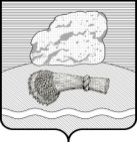 РОССИЙСКАЯ ФЕДЕРАЦИЯКАЛУЖСКАЯ ОБЛАСТЬ  ДУМИНИЧСКИЙ РАЙОНСЕЛЬСКАЯ ДУМА  СЕЛЬСКОГО ПОСЕЛЕНИЯ«СЕЛО ЧЕРНЫШЕНО»РЕШЕНИЕ   20 ноября 2017 г.                                                                                              №34О проведении публичных слушаний  «О  бюджете сельского поселения«Село  Чернышено»  на 2019 год и на плановый период 2020 и 2021 годов»Рассмотрев проект решения «О  бюджете сельского поселения « Село  Чернышено» на 2019 год и на плановый период 2020 и 2021 годов»,  руководствуясь Положением о публич-ных слушаниях в сельском Поселении « Село Чернышено»,  Сельская Дума»,  РЕШИЛА:    1. Провести 10  декабря  2018 г. публичные слушания по проекту решения сельской Думы «О бюджете сельского поселения «Село  Чернышено» на 2019 год и на плановый период 2020 и 2021 годов».                                                    2. Публичные слушания провести в   здании   администрации  сельского поселения «Село Чернышено» по адресу: Калужская область, Думиничский район, с. Чернышено, ул. Ленина д.7, в 16-00 часов.    3.Обнародовать проект решения сельской Думы «О  бюджете сельского поселения «Село  Чернышено» на 2019 год и на плановый период 2020 и 2021 годов» .   4.Для осуществления подготовки и проведения публичных слушаний создать  организационный комитет (комиссию) в составе:Руководитель оргкомитета (комиссии), Волкова В.М.члены оргкомитета (комиссии Проничкина Г.Н., Агапова Н.М.)                                                          5.Довести до сведения населения поселения, что обнародованный проект решения может обсуждаться на собраниях трудовых коллективов, общественных объединений, партий и организаций, иных собраниях граждан.         Выработанные в ходе обсуждения предложения к проекту решения с указанием автора, внесшего предложение, направляются в организационный комитет (комиссию) по форме, согласно приложению, не позднее 5 дней до даты проведения публичных слушаний.         К предложению должны быть приложены аргументированные обоснования вносимых предложений, а так же протокол собрания. На собрании выбирается представитель, который примет участие в выступлениях на публичных слушаниях с аргументацией вносимых предложений.      6.Натоящее решение вступает в силу с даты его обнародования.  Глава  сельского поселения:                                             В.М.Волкова						Приложение №1к решению сельской Думы №33 от  20 ноября  2018 г ФОРМАпредложений к проекту решения сельской Думы«О  бюджете сельского поселения « Село  Чернышено»  на 2019 год и на плановый период 2020 и 2021 годов»							____________________________________									п о д п и с ь№ п/пНомер статьи, пункта проекта, названиеРедакция статьи проектаПредлагаемый текст поправки статьи проектаАвтор предложения